Ո Ր Ո Շ ՈՒ Մ
25 ապրիլի 2024 թվականի   N 981 ՎԱՆԱՁՈՐ ՔԱՂԱՔԻ ՖԻԴԱՅԻՆԵՐԻ ՓՈՂՈՑ 19/1 ՀԱՍՑԵԻ ՀԱՐԵՎԱՆՈՒԹՅԱՄԲ ԳՏՆՎՈՂ, ՎԱՆԱՁՈՐ ՀԱՄԱՅՆՔԻ ՍԵՓԱԿԱՆՈՒԹՅՈՒՆԸ ՃԱՆԱՉՎԱԾ ՊԱՐԻՍՊԸ ԵՎ ԴՐԱՆՈՎ ԶԲԱՂԵՑՎԱԾ ՀՈՂԱՄԱՍԸ «ՍԱՐՖԻՆ» ՍԱՀՄԱՆԱՓԱԿ ՊԱՏԱՍԽԱՆԱՏՎՈՒԹՅԱՄԲ ԸՆԿԵՐՈՒԹՅԱՆԸ ՕՏԱՐԵԼՈՒ ՄԱՍԻՆ Հիմք ընդունելով «ՍԱՐՖԻՆ» ՍՊԸ-ի տնօրեն Ավետիք Արամայիսի Աբազյանի դիմումը, Վանաձոր համայնքի անվամբ անշարժ գույքի նկատմամբ իրավունքների պետական գրանցման թիվ 10042024-06-0042 վկայականը, 29․11․2023թ․ Վանաձոր համայնքի ավագանու թիվ 46 որոշումը, ղեկավարվելով ՀՀ կառավարության 2006թ. մայիսի 18-ի թիվ 912-Ն որոշմամբ հաստատված կարգի 34.2-րդ կետով և 35-րդ կետի դ) և ե) ենթակետերով` որոշում եմ.1.Վանաձոր քաղաքի  Ֆիդայիների փողոց 19/1 հասցեի հարևանությամբ գտնվող, Վանաձոր համայնքի սեփականությունը ճանաչված 26․57 քմ ընդհանուր մակերեսով պարիսպը 104633 (հարյուր չորս հազար վեց հարյուր երեսուներեք) դրամով  և դրանով զբաղեցված ու սպասարկման համար անհրաժեշտ, ՀՀ հողային օրենսգրքի 60-րդ հոդվածով սահմանված հողամասերի թվին չդասվող 532․11 քմ մակերեսով հողամասը 2363527 (երկու միլիոն երեք հարյուր վաթսուներեք հազար հինգ հարյուր քսանյոթ) դրամով, ուղղակի վաճառքի ձևով օտարել  «ՍԱՐՖԻՆ» ՍՊԸ-ին:



ՀԱՄԱՅՆՔԻ ՂԵԿԱՎԱՐԻՊԱՇՏՈՆԱԿԱՏԱՐ`     ԱՐԿԱԴԻ ՓԵԼԵՇՅԱՆՃիշտ է՝ԱՇԽԱՏԱԿԱԶՄԻ  ՔԱՐՏՈՒՂԱՐ 					Հ.ՎԻՐԱԲՅԱՆ
ՀԱՅԱՍՏԱՆԻ ՀԱՆՐԱՊԵՏՈՒԹՅԱՆ ՎԱՆԱՁՈՐ ՀԱՄԱՅՆՔԻ ՂԵԿԱՎԱՐ
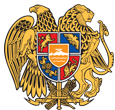 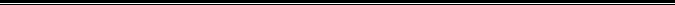 Հայաստանի Հանրապետության Լոռու մարզի Վանաձոր համայնք
Ք. Վանաձոր, Տիգրան Մեծի 22, Հեռ. 060 650162, 060 650040 vanadzor.lori@mta.gov.am, info@vanadzor.am